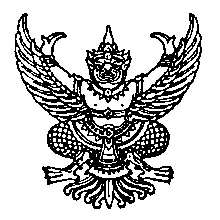 ประกาศมหาวิทยาลัยธรรมศาสตร์เรื่อง หลักเกณฑ์และวิธีการจัดสวัสดิการด้านสุขภาพสำหรับพนักงานมหาวิทยาลัย
ที่จ้างด้วยเงินงบประมาณแผ่นดิน พ.ศ. ๒๕๖๕................................................โดยที่เป็นการสมควรให้มีประกาศมหาวิทยาลัยธรรมศาสตร์ เรื่อง หลักเกณฑ์และวิธีการ
จัดสวัสดิการด้านสุขภาพสำหรับพนักงานมหาวิทยาลัยที่จ้างด้วยเงินงบประมาณแผ่นดินอาศัยอำนาจตามความในข้อ ๔๐ ของข้อบังคับมหาวิทยาลัยธรรมศาสตร์ว่าด้วย
การบริหารงานบุคคลพนักงานมหาวิทยาลัย พ.ศ. ๒๕๕๙ อธิการบดีโดยข้อเสนอของคณะกรรมการบริหารบุคคลในการประชุมครั้งที่ ๗/๒๕๖๔ เมื่อวันที่ ๑๖ ธันวาคม พ.ศ. ๒๕๖๔ จึงออกประกาศไว้ ดังนี้ ข้อ ๑  ประกาศนี้เรียกว่า “ประกาศมหาวิทยาลัยธรรมศาสตร์ เรื่อง หลักเกณฑ์และวิธีการ
จัดสวัสดิการด้านสุขภาพสำหรับพนักงานมหาวิทยาลัยที่จ้างด้วยเงินงบประมาณแผ่นดิน พ.ศ. ๒๕๖๔”ข้อ ๒  ประกาศนี้ให้ใช้บังคับตั้งแต่วันถัดจากวันประกาศเป็นต้นไป ข้อ ๓  ในประกาศนี้  “มหาวิทยาลัย”  หมายความว่า มหาวิทยาลัยธรรมศาสตร์ “อธิการบดี” หมายความว่า อธิการบดีมหาวิทยาลัยธรรมศาสตร์“สวัสดิการด้านสุขภาพ”  หมายความว่า  สวัสดิการด้านสุขภาพที่มหาวิทยาลัยจัดทำ
หรือกำหนดให้แก่พนักงานมหาวิทยาลัย ในการป้องกันโรค การรักษาพยาบาล หรือการสร้างเสริม
และฟื้นฟูสุขภาพร่างกายและจิตใจ  “ปีงบประมาณ” หมายความว่า ระยะเวลาตั้งแต่วันที่ ๑ ตุลาคมของปีหนึ่ง ถึงวันที่ ๓๐ กันยายน ของปีถัดไป โดยให้ พ.ศ. ในถัดไป เป็นชื่อสำหรับปีงบประมาณนั้น“สำนักงาน” หมายความว่า สำนักงานสภามหาวิทยาลัย สำนักงานตรวจสอบภายใน
และสำนักงานที่มีหน้าที่หลักด้านการให้บริการและสนับสนุนการบริหารมหาวิทยาลัย“ส่วนงานที่มีเงินรายได้ของส่วนงาน” หมายความว่า ส่วนงานที่มีเงินรายได้ของส่วนงาน
ตามข้อบังคับมหาวิทยาลัยว่าด้วยการบริหารเงิน งบประมาณ และการบัญชี “พนักงานมหาวิทยาลัย” หมายความว่า พนักงานมหาวิทยาลัยและพนักงานมหาวิทยาลัย (เปลี่ยนสถานภาพ) ที่จ้างด้วยเงินงบประมาณแผ่นดินข้อ ๔ ประกาศนี้ใช้บังคับแก่พนักงานมหาวิทยาลัยที่จ้างด้วยเงินงบประมาณแผ่นดิน หมวด ๑คณะอนุกรรมการสวัสดิการด้านสุขภาพสำหรับพนักงานมหาวิทยาลัยข้อ ๕ ให้คณะกรรมการบริหารบุคคลแต่งตั้งคณะอนุกรรมการสวัสดิการด้านสุขภาพ
สำหรับพนักงานมหาวิทยาลัย ประกอบด้วย (๑) รองอธิการบดีซึ่งอธิการบดีมอบหมายให้รับผิดชอบงานด้านการบริหารทรัพยากรมนุษย์
เป็นประธานอนุกรรมการ(๒) รองอธิการบดีซึ่งอธิการบดีมอบหมายให้รับผิดชอบงานด้านการการคลัง 
เป็นอนุกรรมการ(๓) ประธานสภาอาจารย์ ประธานสภาพนักงานมหาวิทยาลัย ผู้อำนวยการกองคลัง
และผู้อำนวยการกองทรัพยากรมนุษย์ เป็นอนุกรรมการ(๔) ผู้ทรงคุณวุฒิทางด้านการบริหารงานบุคคล จำนวนไม่เกินห้าคน เป็นอนุกรรมการ(๕) หัวหน้างานสวัสดิการและสิทธิประโยชน์ กองทรัพยากรมนุษย์ เป็นอนุกรรมการ
และเลขานุการ ให้ผู้อำนวยการกองทรัพยากรมนุษย์มอบหมายผู้ปฏิบัติงานในสังกัดกองทรัพยากรมนุษย์
เป็นผู้ช่วยเลขานุการไม่เกินสองคนให้อนุกรรมการผู้ทรงคุณวุฒิตาม (๔) มีวาระการดำรงตำแหน่งคราวละสองปีข้อ ๖ ให้คณะอนุกรรมการสวัสดิการด้านสุขภาพสำหรับพนักงานมหาวิทยาลัย 
มีอำนาจและหน้าที่ ดังต่อไปนี้(๑) กำหนดหลักเกณฑ์และวิธีการจ่ายเงินสวัสดิการด้านสุขภาพสำหรับพนักงานมหาวิทยาลัยและเสนอต่ออธิการบดี(๒) ให้คำปรึกษาแก่คณะกรรมการบริหารบุคคลและเสนอความเห็นเกี่ยวกับ
การจัดสวัสดิการด้านสุขภาพสำหรับพนักงานมหาวิทยาลัย (๓) พิจารณาเปลี่ยนแปลงจำนวนวงเงินสวัสดิการด้านสุขภาพตามประกาศนี้
และรายการสวัสดิการด้านสุขภาพแบบยืดหยุ่นที่สามารถเบิกได้เสนอต่อคณะกรรมการบริหารบุคคล
เพื่อพิจารณาให้ความเห็นชอบ (๔) ปฏิบัติหน้าที่อื่นตามที่คณะกรรมการบริหารบุคคลหรืออธิการบดีมอบหมายหมวด ๒สวัสดิการด้านสุขภาพส่วนที่ ๑ประเภทสวัสดิการด้านสุขภาพและจำนวนวงเงินข้อ ๗ สวัสดิการด้านสุขภาพสำหรับพนักงานมหาวิทยาลัย ประกอบด้วย(๑) สวัสดิการด้านสุขภาพพื้นฐาน(๒) สวัสดิการด้านสุขภาพแบบยืดหยุ่นให้จัดสรรจากเงินงบประมาณแผ่นดินเพื่อเป็นสวัสดิการด้านสุขภาพตามวรรคหนึ่ง
ให้แก่พนักงานมหาวิทยาลัย ในอัตราคนละ ๑๐,๐๐๐ บาท ต่อหนึ่งปีงบประมาณพนักงานมหาวิทยาลัยผู้ใดไม่ได้ขอเบิกเงินสวัสดิการด้านสุขภาพหรือขอเบิกเงินไม่เต็มวงเงิน
ตามวรรคสองของปีงบประมาณก่อน ให้นำวงเงินที่เหลือของปีงบประมาณก่อนนั้นมารวมเป็นวงเงินสวัสดิการด้านสุขภาพของปีงบประมาณปัจจุบัน แต่เมื่อนำมารวมกันแล้วต้องไม่เกินวงเงิน ๒๐,๐๐๐ บาท
ต่อหนึ่งปีงบประมาณส่วนที่ ๒สวัสดิการด้านสุขภาพพื้นฐานข้อ ๘ สวัสดิการด้านสุขภาพพื้นฐาน ได้แก่ การจัดให้มีการประกันกลุ่ม แบ่งเป็นสองประเภท ดังนี้(๑) การประกันกลุ่มที่ประกอบด้วย การประกันชีวิตกลุ่ม การประกันอุบัติเหตุกลุ่ม
และการประกันสุขภาพกลุ่ม สำหรับพนักงานมหาวิทยาลัยที่มิใช่พนักงานมหาวิทยาลัย (เปลี่ยนสถานภาพ) (๒) การประกันกลุ่มที่ประกอบด้วย การประกันชีวิตกลุ่มและการประกันอุบัติเหตุกลุ่ม 
สำหรับพนักงานมหาวิทยาลัย (เปลี่ยนสถานภาพ) พนักงานมหาวิทยาลัยมีสิทธิได้รับสวัสดิการด้านสุขภาพพื้นฐานตั้งแต่วันที่ได้รับการบรรจุ
และแต่งตั้ง หรือวันที่ได้รับอนุมัติให้เปลี่ยนสถานภาพจากข้าราชการมาเป็นพนักงานมหาวิทยาลัยส่วนที่ ๓สวัสดิการด้านสุขภาพแบบยืดหยุ่นข้อ ๙ สวัสดิการด้านสุขภาพแบบยืดหยุ่นเป็นสวัสดิการด้านสุขภาพที่พนักงานมหาวิทยาลัย
ซึ่งมีคุณสมบัติตามข้อ ๑๑ สามารถใช้สิทธิเลือกขอรับสวัสดิการตามรายการสวัสดิการด้านสุขภาพแบบยืดหยุ่นที่สามารถเบิกได้แนบท้ายประกาศนี้ ให้พนักงานมหาวิทยาลัยมีสิทธิได้รับสวัสดิการด้านสุขภาพแบบยืดหยุ่นภายในวงเงิน
สวัสดิการด้านสุขภาพสำหรับพนักงานมหาวิทยาลัยตามข้อ ๗ แต่ต้องไม่เกินวงเงินสวัสดิการด้านสุขภาพแบบยืดหยุ่นสำหรับพนักงานมหาวิทยาลัยที่เหลือหลังจากที่มหาวิทยาลัยนำไปจัดเป็นสวัสดิการด้านสุขภาพพื้นฐานตามข้อ ๘ แล้วการซื้อสินค้าหรือรับบริการตามรายการสวัสดิการด้านสุขภาพแบบยืดหยุ่นที่สามารถเบิกได้
แนบท้ายประกาศนี้จากผู้ประกอบการภาคเอกชนจะต้องเป็นผู้ประกอบการภายในประเทศข้อ ๑๐ ในกรณีที่พนักงานมหาวิทยาลัยหรือบุคคลในครอบครัวมีสิทธิเบิกเงิน
เป็นค่ารักษาพยาบาลหรือค่าใช้จ่ายด้านสุขภาพจากเงินประมาณแผ่นดินตามสิทธิของข้าราชการบำนาญ
หรือประกันสังคมตามสิทธิของผู้ประกันตน หรือประกันกลุ่มตามสิทธิของพนักงานมหาวิทยาลัย
ในสวัสดิการด้านสุขภาพพื้นฐานตามส่วนที่ ๒ ให้ใช้สิทธิเบิกจากแหล่งดังกล่าวก่อน และส่วนที่เหลือจึงจะนำมาขอใช้สิทธิในสวัสดิการด้านสุขภาพแบบยืดหยุ่นตามส่วนนี้ข้อ ๑๑ ผู้มีสิทธิได้รับสวัสดิการด้านสุขภาพแบบยืดหยุ่นเพื่อตนเองหรือเพื่อบุคคลในครอบครัวของตนต้องมีคุณสมบัติ ดังต่อไปนี้(๑) เป็นพนักงานมหาวิทยาลัย(๒) ได้รับการบรรจุและแต่งตั้งเป็นพนักงานมหาวิทยาลัยมาแล้วเป็นเวลาเกินกว่าหนึ่งร้อย
แปดสิบวัน เว้นแต่พนักงานมหาวิทยาลัย (เปลี่ยนสถานภาพ) ให้ได้รับสวัสดิการด้านสุขภาพแบบยืดหยุ่น
เมื่อได้รับการอนุมัติให้เปลี่ยนสถานภาพจากข้าราชการมาเป็นพนักงานมหาวิทยาลัยข้อ ๑๒ ในกรณีมีการให้สิทธิแก่พนักงานมหาวิทยาลัยได้รับสวัสดิการด้านสุขภาพแบบยืดหยุ่นเพื่อบุคคลในครอบครัวของตนในรายการสวัสดิการด้านสุขภาพแบบยืดหยุ่นรายการใด บุคคลในครอบครัวดังกล่าวหมายถึงบุคคล ดังต่อไปนี้(๑) มารดาหรือบิดาโดยชอบด้วยกฎหมาย(๒) คู่สมรส(๓) บุตรที่ชอบด้วยกฎหมายแต่ไม่รวมถึงบุตรบุญธรรม ที่ยังไม่บรรลุนิติภาวะหรือบรรลุนิติภาวะแล้ว แต่เป็นคนไร้ความสามารถหรือเสมือนไร้ความสามารถที่อยู่ในอำนาจปกครองของพนักงานมหาวิทยาลัยผู้นั้นข้อ ๑๓ ผู้มีอำนาจอนุมัติเบิกจ่ายเงินสวัสดิการด้านสุขภาพแบบยืดหยุ่น ได้แก่(๑) รองอธิการบดีที่ดูแลกองคลัง สำหรับการขอเบิกสวัสดิการด้านสุขภาพแบบยืดหยุ่น
ของพนักงานมหาวิทยาลัยในสังกัดสำนักงาน(๒) หัวหน้าส่วนงานที่มีเงินรายได้ของส่วนงาน สำหรับการขอเบิกสวัสดิการด้านสุขภาพ
แบบยืดหยุ่นของพนักงานมหาวิทยาลัยในสังกัดส่วนงานที่มีเงินรายได้ของส่วนงานข้อ ๑๔ การขอเบิกเงินสวัสดิการด้านสุขภาพแบบยืดหยุ่น ให้ใช้แบบคำขอเบิกสวัสดิการ
ด้านสุขภาพแบบยืดหยุ่นตามเอกสารแนบท้ายประกาศนี้เอกสารที่ใช้ประกอบการขอเบิกเงินสวัสดิการด้านสุขภาพแบบยืดหยุ่น มีดังต่อไปนี้(๑) แบบคำขอเบิกสวัสดิการด้านสุขภาพแบบยืดหยุ่น(๒) ใบเสร็จรับเงินฉบับจริงหรือสำเนาใบเสร็จรับเงิน(๓) สำเนาสมุดบัญชีเงินฝากธนาคารพาณิชย์(๔) สำเนาทะเบียนบ้าน สำหรับกรณีขอเบิกสวัสดิการด้านสุขภาพแบบยืดหยุ่นเพื่อมารดา
หรือบิดาโดยชอบด้วยกฎหมาย หรือบุตรที่ชอบด้วยกฎหมาย(๕) สำเนาทะเบียนสมรส และสำเนาบัตรประจำตัวประชาชน สำหรับกรณีขอเบิก
สวัสดิการด้านสุขภาพแบบยืดหยุ่นเพื่อคู่สมรส(๖) เอกสารอื่นที่กำหนดไว้ในรายการสวัสดิการด้านสุขภาพแบบยืดหยุ่น (ถ้ามี)ข้อ ๑๕ ใบเสร็จรับเงินที่ใช้ประกอบการขอเบิกเงินสวัสดิการด้านสุขภาพแบบยืดหยุ่น
ในแต่ละรายการ ต้องมีลักษณะดังต่อไปนี้(๑) ใบเสร็จรับเงินที่ผู้รับเงินเป็นผู้ออกให้ต้องมีหกรายการ ดังต่อไปนี้(๑.๑) ชื่อ สถานที่อยู่ หรือที่ทำการของผู้ขายหรือให้บริการ(๑.๒) วัน เดือน ปี ที่รับเงิน(๑.๓) รายการแสดงสินค้าหรือบริการ(๑.๔) จำนวนเงินค่าสินค้าหรือบริการทั้งตัวเลขและตัวอักษร(๑.๕) ลายมือชื่อของผู้รับเงิน(๑.๖) ชื่อของพนักงานมหาวิทยาลัย หรือบุคคลในครอบครัว ตามข้อ ๑๒ ซึ่งเป็นผู้ซื้อสินค้าหรือรับบริการ(๒) ใบเสร็จรับเงินอิเล็กทรอนิกส์ที่มีรายการตามที่กำหนดไว้ใน (๑) สามารถนำมาเป็นหลักฐานการเบิกเงินค่าใช้จ่ายสวัสดิการด้านสุขภาพแบบยืดหยุ่นได้(๓) กรณีใบเสร็จรับเงินตาม (๑) หรือ (๒) มีรายการไม่ครบถ้วน ต้องใช้ใบรับรองตามแบบที่มหาวิทยาลัยกำหนดพร้อมกับแนบใบเสร็จรับเงินที่มีรายการไม่ครบถ้วนนั้นประกอบการขอเบิกเงินสวัสดิการด้านสุขภาพแบบยืดหยุ่นด้วย(๔) กรณีผู้ประกอบการจดทะเบียนภาษีมูลค่าเพิ่ม ผู้ซื้อสินค้าหรือรับบริการจะต้องชำระภาษีมูลค่าเพิ่มอย่างถูกต้อง โดยใบเสร็จรับเงินจะต้องปรากฏข้อมูลภาษีมูลค่าเพิ่มรวมอยู่ด้วยข้อ ๑๖ การเบิกจ่ายเงินสวัสดิการด้านสุขภาพแบบยื่นหยุ่น ให้ดำเนินการตามหลักเกณฑ์
และวิธีการ ดังต่อไปนี้  (๑) พนักงานมหาวิทยาลัยในสังกัดสำนักงาน ให้ยื่นคำขอเบิกเงินสวัสดิการด้านสุขภาพ
แบบยืดหยุ่น พร้อมกับแนบเอกสารที่ใช้ประกอบการขอเบิกเงินสวัสดิการด้านสุขภาพแบบยืดหยุ่นตามข้อ ๑๔
ต่อกองทรัพยากรมนุษย์ภายในเวลาหนึ่งปีนับแต่วันที่ระบุไว้ในใบเสร็จรับเงิน(๒) พนักงานมหาวิทยาลัยในสังกัดส่วนงานที่มีเงินรายได้ของส่วนงาน ให้ยื่นคำขอเบิกเงินสวัสดิการด้านสุขภาพแบบยืดหยุ่น พร้อมกับแนบเอกสารที่ใช้ประกอบการขอเบิกเงินสวัสดิการด้านสุขภาพแบบยืดหยุ่นตามข้อ ๑๔ ต่อส่วนงานที่มีเงินรายได้ของส่วนงานภายในเวลาหนึ่งปีนับแต่วันที่ระบุไว้
ในใบเสร็จรับเงิน(๓) เมื่อกองทรัพยากรมนุษย์ หรือส่วนงานที่มีเงินรายได้ของส่วนงาน ได้รับคำขอและเอกสารที่ใช้ประกอบการขอเบิกเงินสวัสดิการด้านสุขภาพแบบยืดหยุ่นตาม (๑) หรือ (๒) แล้วแต่กรณี
ให้หน่วยงานภายในดำเนินการตรวจสอบความถูกต้องและครบถ้วนของคำขอและเอกสารที่ใช้ประกอบการ
ขอเบิกเงินดังกล่าว หากถูกต้องครบถ้วนแล้วให้กองทรัพยากรมนุษย์เสนอต่อรองอธิการบดีที่ดูแลกองคลัง
หรือส่วนงานที่มีเงินรายได้ของส่วนงานเสนอต่อหัวหน้าส่วนงาน เพื่ออนุมัติเบิกจ่ายเงิน แต่หากคำขอ
และเอกสารที่ใช้ประกอบการขอเบิกเงินดังกล่าวยังไม่ถูกต้องและครบถ้วนตามที่กำหนดไว้ในประกาศนี้
ให้แจ้งแก่ผู้ยื่นคำขอดำเนินการแก้ไขให้ถูกต้อง ข้อ ๑๗ พนักงานมหาวิทยาลัยในสังกัดสำนักงาน ให้กองทรัพยากรมนุษย์ตรวจสอบหลักฐานและจัดเก็บข้อมูลเบิกจ่ายเงินเป็นรายบุคคล และรายงานให้กองคลังทราบ พนักงานมหาวิทยาลัยในสังกัดส่วนงานที่มีเงินรายได้ของส่วนงาน ให้ส่วนงานที่มีเงินรายได้
ของส่วนงานตรวจสอบหลักฐานและจัดเก็บข้อมูลเบิกจ่ายเป็นรายบุคคลและรายงานให้กองคลังทราบ ข้อ ๑๘ ให้กองทรัพยากรมนุษย์และส่วนงานที่มีเงินรายได้ของส่วนงานรายงานการเบิกจ่ายเงินสวัสดิการด้านสุขภาพแบบยืดหยุ่นให้แก่กองคลังทราบภายในสิบห้าวันนับแต่วันสิ้นปีงบประมาณ
และเมื่อครบสองปีงบประมาณแล้ว หากมีเงินเหลือจ่ายให้นำส่งคืนให้แก่มหาวิทยาลัยพร้อมดอกเบี้ย			บทเฉพาะกาล	ข้อ ๑๙ การจัดสวัสดิการด้านสุขภาพพื้นฐานที่มีอยู่ก่อนประกาศนี้ใช้บังคับ ให้ถือว่าเป็นการจัดสวัสดิการด้านสุขภาพพื้นฐานตามประกาศนี้เฉพาะปีงบประมาณ ๒๕๖๕ 		ประกาศ    ณ    วันที่  ๑๘  เมษายน  ๒๕๖๕                      (รองศาสตราจารย์เกศินี   วิฑูรชาติ)                       อธิการบดีบัญชีแนบท้ายประกาศมหาวิทยาลัยธรรมศาสตร์เรื่อง หลักเกณฑ์และวิธีการจัดสวัสดิการด้านสุขภาพสำหรับพนักงานมหาวิทยาลัย
ที่จ้างด้วยเงินงบประมาณแผ่นดิน พ.ศ. ๒๕๖๕รายการสวัสดิการด้านสุขภาพแบบยืดหยุ่นที่สามารถเบิกได้*หมายเหตุ หลักฐานประกอบการเบิกจ่าย๑. แบบฟอร์มคำขอเบิกสวัสดิการด้านสุขภาพแบบยืดหยุ่น ๒. ใบเสร็จรับเงินซึ่งมีรายการตามข้อ ๑๕๓. สำเนาสมุดบัญชีเงินฝากธนาคารพาณิชย์ (กรณีเบิกครั้งแรกหรือเปลี่ยนแปลงธนาคาร) ยกเว้น สหกรณ์ออมทรัพย์มหาวิทยาลัยธรรมศาสตร์๔. เอกสารเพิ่มเติม (กรณีเป็นบุคคลในครอบครัว)		๔.๑ สำเนาทะเบียนบ้าน (กรณี บิดา มารดา บุตร)		๔.๒ สำเนาทะเบียนสมรส และสำเนาบัตรประจำตัวประชาชน (กรณี คู่สมรส)แบบคำขอเบิกสวัสดิการด้านสุขภาพแบบยืดหยุ่นโปรดทำเครื่องหมาย  ลงในช่อง  พร้อมทั้งกรอกข้อความที่จำเป็นใบรับรองกรณีใบเสร็จรับเงินรายการไม่ครบถ้วนส่วนงาน...........................................................รวมเป็นเงินทั้งสิ้น (ตัวอักษร) (.........................................................................)ข้าพเจ้า...................................................................................... ตำแหน่ง..............................................ส่วนงานที่สังกัด.............................................................................................. ขอรับรองว่า รายจ่ายข้างต้นนี้  ข้าพเจ้า         ได้จ่ายเงินจำนวนดังกล่าวไปจริง เพื่อประโยชน์แก่ตนเองหรือบุคคลในครอบครัวของข้าพเจ้า ทั้งนี้ ตามหลักเกณฑ์และเงื่อนไขการขอรับการจัดสวัสดิการด้านสุขภาพแบบยืดหยุ่นตามที่มหาวิทยาลัยธรรมศาสตร์ประกาศกำหนดทุกประการ ลงชื่อ................................................................. (................................................................)         วันที่ .................................................................แนวทางการปฏิบัติเกี่ยวกับสวัสดิการด้านสุขภาพสำหรับพนักงานมหาวิทยาลัยตามประกาศมหาวิทยาลัย เรื่อง หลักเกณฑ์และวิธีการจัดสวัสดิการด้านสุขภาพสำหรับพนักงานมหาวิทยาลัย พ.ศ.๒๕๖๕ เพื่อการสอดรับกับความต้องการของบุคลากรบนพื้นฐานของงบประมาณแผ่นดินที่มหาวิทยาลัยได้รับการจัดสรรสวัสดิการด้านสุขภาพ หมายความว่า สวัสดิการด้านสุขภาพที่มหาวิทยาลัยจัดทำหรือกำหนดให้แก่พนักงานมหาวิทยาลัยในการป้องกันโรค การรักษาพยาบาล หรือการสร้างเสริมและฟื้นฟูสุขภาพร่างกายและจิตใจ ได้แก่สวัสดิการด้านสุขภาพพื้นฐาน ได้แก่ สวัสดิการด้านสุขภาพที่มหาวิทยาลัยดำเนินการจัดทำประกันด้านสุขภาพให้แก่พนักงานมหาวิทยาลัยสวัสดิการด้านสุขภาพแบบยืดหยุ่น ได้แก่ สวัสดิการด้านสุขภาพที่มหาวิทยาลัยกำหนดให้แก่พนักงานมหาวิทยาลัยเลือกดำเนินการได้อย่างเหมาะสม สอดคล้องกับความต้องการของตนเองคุณสมบัติของผู้มีสิทธิได้รับสวัสดิการด้านสุขภาพแบบยืดหยุ่นพนักงานมหาวิทยาลัย เป็นผู้มีระยะเวลาปฏิบัติงานในสถานะพนักงานมหาวิทยาลัย เป็นเวลาเกินกว่าหนึ่งร้อยแปดสิบวัน นับตั้งแต่วันที่บรรจุเข้าปฏิบัติงาน ยกเว้นกรณีพนักงานมหาวิทยาลัยที่เปลี่ยนสถานภาพจากข้าราชการ มิต้องนำระยะเวลาดังกล่าวมาพิจารณาการขอรับสวัสดิการให้ผู้มีสิทธิยื่นแบบคำขอเบิกเงินสวัสดิการด้านสุขภาพแบบยืดหยุ่นตามแบบฟอร์มและวิธีการที่มหาวิทยาลัยกำหนด พร้อมแนบหลักฐานการจ่ายเงินค่าใช้จ่ายสวัสดิการด้านสุขภาพแบบยืดหยุ่น และหลักฐานประกอบการเบิกจ่ายต่อส่วนงานต้นสังกัด หรือต่อกองทรัพยากรมนุษย์ กรณีผู้มีสิทธิสังกัดส่วนงานซึ่งอยู่ภายใต้สำนักงาน ภายใน ๑ ปี นับแต่วันที่ระบุไว้ในใบเสร็จรับเงินหรือใบรับรองการจ่ายเงินประกอบใบเสร็จรับเงิน แล้วแต่กรณี ให้ส่วนงานหรือกองทรัพยากรมนุษย์ตามแต่กรณี ดำเนินการตรวจสอบความถูกต้องและครบถ้วนของคำขอหลักฐานการจ่ายเงินและหลักฐานประกอบการเบิกจ่าย หากถูกต้องครบถ้วนแล้ว ให้หน่วยงานที่ส่วนงานมอบหมาย นำเสนอหัวหน้าส่วนงานเพื่ออนุมัติเบิกจ่าย แต่หากคำขอหลักฐานการจ่ายเงินและหลักฐานประกอบการเบิกจ่าย ยังไม่ถูกต้องครบถ้วนตามที่กำหนดไว้ในประกาศนี้ ให้แจ้งผู้ยื่นคำขอดำเนินการให้ถูกต้องหลักฐานการจ่ายเงินค่าใช้จ่ายสวัสดิการด้านสุขภาพแบบยืดหยุ่น ให้ใช้ใบเสร็จรับเงินซึ่งผู้รับเงินเป็นผู้ออกให้ โดยต้องมีรายการอย่างน้อยดังต่อไปนี้๑) ชื่อ สถานที่อยู่ หรือที่ทำการของผู้ขายหรือให้บริการ๒) วัน เดือน ปี ที่รับเงิน๓) รายการแสดงการรับเงินระบุว่าเป็นค่าอะไร๔) จำนวนเงินทั้งตัวเลขและตัวอักษร๕) ลายมือชื่อของผู้รับเงิน๖) ชื่อของพนักงานมหาวิทยาลัย ผู้ซื้อสินค้าหรือรับบริการให้ส่วนงานเปิดบัญชีออมทรัพย์กับธนาคารพาณิชย์โดยให้ใช้ชื่อ “มหาวิทยาลัยธรรมศาสตร์ สวัสดิการด้านสุขภาพ-(ชื่อส่วนงาน)” เพื่อรับโอนเงินจากมหาวิทยาลัย  เช่น  “มหาวิทยาลัยธรรมศาสตร์ สวัสดิการด้านสุขภาพ-คณะแพทยศาสตร์”หลักฐานการเบิกจ่ายเงินสวัสดิการด้านสุขภาพให้ใช้ตามบัญชีแนบท้ายประกาศมหาวิทยาลัย เรื่อง และวิธีการจัดสวัสดิการด้านสุขภาพสำหรับพนักงานมหาวิทยาลัย พ.ศ. ๒๕๖๕รายงานการเบิกจ่ายเงินสวัสดิการด้านสุขภาพแบบยืดหยุ่นบุคลากรสังกัดสำนักงาน ให้กองทรัพยากรมนุษย์ตรวจสอบหลักฐาน จัดเก็บข้อมูลเบิกจ่ายเป็นรายบุคคลและรายงานให้กองคลังทราบบุคลากรสังกัดส่วนงาน ให้ส่วนงานตรวจสอบหลักฐาน จัดเก็บข้อมูลเบิกจ่ายเป็นรายบุคคลและรายงานให้กองคลังทราบให้กองทรัพยากรมนุษย์และส่วนงานรายงานการเบิกจ่ายสวัสดิการด้านสุขภาพแบบยืดหยุ่น                 ไปที่กองคลัง เมื่อสิ้นสุดปีงบประมาณภายในวันที่ ๑๕ ตุลาคม ของทุกปี หากท่านไม่รายงานในเวลาที่กำหนด             กองคลังจะไม่โอนเงินงบประมาณปีปัจจุบัน ในกรณีมีเงินเหลือจ่ายให้นำส่งคืนมหาวิทยาลัยพร้อมดอกเบี้ย และให้รายงานตามแบบฟอร์ม                ที่มหาวิทยาลัยกำหนดกรณีมีพนักงานมหาวิทยาลัยบรรจุเข้าปฏิบัติงานระหว่างปี ซึ่งปฏิบัติงานเป็นเวลาเกินกว่าหนึ่งร้อยแปดสิบวัน ให้ส่วนงานแจ้งขอรับสิทธิในการเบิกสวัสดิการด้านสุขภาพฯ ต่อกองทรัพยากรมนุษย์ชื่อส่วนงานรายงานสวัสดิการด้านสุขภาพแบบยืดหยุ่นรายละเอียดเกี่ยวกับการใช้เงินสวัสดิการด้านสุขภาพหมายเหตุ๑) การจัดสวัสดิการด้านสุขภาพแบบยืดหยุ่นให้แก่พนักงานมหาวิทยาลัย (งบคลัง) กองทรัพยากรมนุษย์ จะจัดส่งข้อมูลพนักงานมหาวิทยาลัยซึ่งมีคุณสมบัติครบถ้วนตามหลักเกณฑ์ที่กำหนดในประกาศฯ โดยปฏิบัติงานเป็นเวลาเกินกว่าหนึ่งร้อยแปดสิบวันนับถึงวันที่ ๓๐ เมษายน ๒๕๖๕ (ปฏิบัติงานก่อนวันที่ ๒ พ.ย. ๒๕๖๔) ของทุกส่วนงานส่งให้กองคลังเพื่อดำเนินการโอนเงินงบประมาณใปให้ส่วนงานเพื่อดำเนินการตามหลักเกณฑ์ต่อไป๒) ภายหลังจากที่กองทรัพยากรมนุษย์ส่งข้อมูลให้กองคลังแล้ว หากส่วนงานมีพนักงานฯ รายใดที่ปฏิบัติงานเกินกว่าหนึ่งร้อยแปดสิบวันนับแต่วันบรรจุเข้าปฏิบัติงานเพิ่มขึ้น ให้ส่วนงานแจ้งข้อมูลไปยังงานสวัสดิการและสิทธิประโยชน์ 
กองทรัพยากรมนุษย์ ภายในสัปดาห์แรกของเดือน เพื่อจัดส่งให้กองคลังดำเนินการโอนเงินไปให้ส่วนงานภายในสามสัปดาห์นับแต่วันที่กองคลังได้รับข้อมูลจากกองทรัพยากรมนุษย์๓) กรณีพนักงานฯ พ้นสภาพจากการเป็นพนักงานมหาวิทยาลัย ให้ส่วนงานแจ้งข้อมูลไปยังงานรายได้ กองคลัง 
โดยสรุปจำนวนงบประมาณที่ใช้ งบประมาณเงินคงเหลือ และส่งเงินคืนกองคลัง ที่ธนาคารกรุงเทพ เลขที่บัญชี ๐๙๑-๐-๒๘๓๙๙-๓ ชื่อบัญชีมหาวิทยาลัยธรรมศาสตร์ สาขามหาวิทยาลัยธรรมศาสตร์-รังสิตรายการที่สามารถเบิกได้หลักฐานประกอบการเบิกจ่าย*หมวด ๑ การป้องกันโรค๑.๑ ค่าใช้จ่ายในการตรวจสุขภาพ หรือค่าฉีดวัคซีนทุกประเภท โดยต้องเป็นการใช้บริการจากสถานพยาบาลของรัฐ หรือเอกชน หรือส่วนงานของมหาวิทยาลัย- หลักฐานประกอบการเบิกจ่ายตามหมายเหตุ ข้อ ๑ – ๔และเอกสารเพิ่มเติม ดังนี้- ใบรับรองแพทย์๑.๒.การประกันสุขภาพ๑.๒.๑ ค่าเบี้ยประกันสุขภาพส่วนที่พนักงานมหาวิทยาลัย จ่ายเพิ่มเติมเพื่อทำประกันสุขภาพกลุ่มกับบริษัทประกันซึ่งมหาวิทยาลัยจัดหาไม่ว่าเพื่อตนเองหรือบุคคลในครอบครัว๑.๒.๒ ค่าเบี้ยประกันสุขภาพที่พนักงานมหาวิทยาลัยจ่ายเพื่อทำประกันสุขภาพให้แก่ตนเองหรือบุคคลในครอบครัวเพิ่มเติมจากข้อ ๑.๒.๑- หลักฐานประกอบการเบิกจ่ายตามหมายเหตุ ข้อ ๑ – ๔และเอกสารเพิ่มเติม ดังนี้ - สำเนากรมธรรม์ประกันสุขภาพ (เฉพาะกรณี ๑.๒.๒)หมวด ๒ การรักษาพยาบาล๒.๑ ค่ารักษาพยาบาลหรือค่าบริการทางการแพทย์เพื่อการตรวจและการรักษาโรค- หลักฐานประกอบการเบิกจ่ายตามหมายเหตุ ข้อ ๑ – ๔และเอกสารเพิ่มเติม ดังนี้ ใบรับรองแพทย์ ๒.๒ ค่าบริการและค่าใช้จ่ายทางทันตกรรมเพื่อการรักษาพยาบาล- หลักฐานประกอบการเบิกจ่ายตามหมายเหตุ ข้อ ๑ – ๔และเอกสารเพิ่มเติม ดังนี้-  ใบรับรองแพทย์๒.๓ ค่ารักษาพยาบาลหรือค่าบริการแพทย์แผนไทย ตามข้อบ่งชี้ทางการแพทย์ เช่น ยาสมุนไพร หรือยาแผนไทย การนวดรักษา การอบหรือประคบสมุนไพรเพื่อการรักษา- หลักฐานประกอบการเบิกจ่ายตามหมายเหตุ ข้อ ๑ – ๔และเอกสารเพิ่มเติม ดังนี้-  ใบรับรองแพทย์ ๒.๔ ค่าใช้จ่ายเพื่อแก้ไขปัญหาความผิดปกติทางสายตา เช่น ค่าแว่นและเลนส์สายตา ค่าคอนแทคเลนส์สายตาพร้อมอุปกรณ์ที่ต้องใช้ประกอบการใส่คอนแทคเลนส์ การทำเลสิก (LASIK) - หลักฐานประกอบการเบิกจ่ายตามหมายเหตุ ข้อ ๑ – ๔และเอกสารเพิ่มเติม ดังนี้- กรณีค่าแว่นและเลนส์สายตา หรือค่าคอนแทคเลนส์พร้อมอุปกรณ์ ให้ระบุค่าสายตาหรือความผิดปกติทางสายตาลงในใบเสร็จรับเงินด้วย รายการที่สามารถเบิกได้หลักฐานประกอบการเบิกจ่าย๒.๕ ค่ายาและเวชภัณฑ์ ตามใบสั่งแพทย์- หลักฐานประกอบการเบิกจ่ายตามหมายเหตุ ข้อ ๑ – ๔และเอกสารเพิ่มเติม ดังนี้-  ใบสั่งแพทย์หมวด ๓ การสร้างเสริมและฟื้นฟูสุขภาพ๓.๑ ค่าใช้จ่ายในการฟื้นฟูสมรรถภาพด้านการแพทย์
เช่น กายภาพบำบัด จิตบำบัด ในสถานพยาบาลของภาครัฐ ภาคเอกชน หรือส่วนงานของมหาวิทยาลัย- หลักฐานประกอบการเบิกจ่ายตามหมายเหตุ ข้อ ๑ – ๔และเอกสารเพิ่มเติม ดังนี้ใบรับรองแพทย์ ๓.๒ ค่ายาและเวชภัณฑ์ เช่น๓.๒.๑ ยาสามัญประจำบ้าน๓.๒.๒ ยาอื่นนอกจากยาสามัญประจำบ้าน๓.๒.๓ เครื่องวัดความดัน ๓.๒.๔ อุปกรณ์วัดไข้๓.๒.๕ เครื่องตรวจน้ำตาลในเลือดและแผ่นตรวจน้ำตาล๓.๒.๖ เครื่องตรวจวัดออกซิเจน๓.๒.๗ เครื่องผลิตออกซิเจน๓.๒.๘ ชุดตรวจหาเชื้อไวรัสโคโรนา ๒๐๑๙ (โควิด ๑๙) ๓.๒.๙ เครื่องฟอกอากาศ อุปกรณ์บำรุงรักษาเครื่องฟอกอากาศ๓.๒.๑๐ หน้ากากอนามัย หน้ากากกันฝุ่นละออง- หลักฐานประกอบการเบิกจ่ายตามหมายเหตุ ข้อ ๑ – ๔๓.๓ ค่าสมาชิก ค่าใช้บริการ หรือค่าสมัครเข้าร่วมกิจกรรมที่เกี่ยวกับการออกกำลังกายหรือสร้างเสริมสุขภาพร่างกาย
ทั้งภาครัฐ ภาคเอกชน หรือส่วนงานของมหาวิทยาลัย เช่น ๓.๓.๑ ค่าสมาชิกหรือค่าบริการสนามกีฬาหรือสถานที่ออกกำลังกายทุกประเภท ๓.๓.๒ ค่าสมัครเรียนกีฬาหรือฝึกฝนการออกกำลังกายทุกประเภท ๓.๓.๓ ค่าสมัครเข้าร่วมกิจกรรมการออกกำลังกายหรือสร้างเสริมสุขภาพร่างกายประเภทต่าง ๆ เช่น  เดิน  วิ่ง          ปั่นจักรยาน ว่ายน้ำ และไตรกีฬา ที่มีการจัดขึ้นภายในประเทศ๓.๔ ค่าสมาชิก ค่าใช้บริการ หรือค่าสมัครเข้าร่วมกิจกรรมที่เกี่ยวกับการสร้างเสริมสุขภาพจิตใจ- หลักฐานประกอบการเบิกจ่ายตามหมายเหตุ ข้อ ๑ – ๔  - หลักฐานประกอบการเบิกจ่ายตามหมายเหตุ ข้อ ๑ – ๔ และเอกสารเพิ่มเติม ดังนี้- เอกสารรายการ โครงการ หรือกิจกรรมที่สมัคร
เข้าร่วม รายการที่สามารถเบิกได้หลักฐานประกอบการเบิกจ่าย๓.๕ อุปกรณ์ดูแลสุขภาพและออกกำลังกาย เช่น  ๓.๕.๑ อุปกรณ์การกีฬาหรือเพื่อการออกกำลังกายทุกประเภท๓.๕.๒ รองเท้ากีฬาหรือเพื่อการออกกำลังกาย
ทุกประเภทกีฬา รวมทั้งรองเท้าเพื่อสุขภาพ๓.๕.๓ นาฬิกาสำหรับการออกกำลังกายหรือเพื่อสุขภาพ๓.๕.๔ อุปกรณ์หรือเครื่องนวดร่างกายเพื่อสุขภาพ เช่น คอ บ่า ไหล่ หลัง และขา๓.๕.๕ เข็มขัด เสื้อพยุงหลังเพื่อสุขภาพ๓.๕.๖ เบาะรองนั่ง เบาะหนุนหลัง คอ หรือศีรษะ   เพื่อสุขภาพ- หลักฐานประกอบการเบิกจ่ายตามหมายเหตุ ข้อ ๑ – ๔ ๑. ข้าพเจ้า........................................................................................ ตำแหน่ง........................................................ สังกัด................................................................................................ โทรศัพท์........................................................สายงาน	        พนักงานมหาวิทยาลัย 	  พนักงานมหาวิทยาลัยเปลี่ยนสถานภาพจากข้าราชการ๒. ขอเบิกเงินสวัสดิการด้านสุขภาพของ  ตนเอง	  คู่สมรส  ชื่อ...................................................................... เลขประจำตัวประชาชน ................................................  บิดา	      ชื่อ...................................................................... เลขประจำตัวประชาชน ................................................  มารดา   ชื่อ...................................................................... เลขประจำตัวประชาชน ................................................  บุตร       ชื่อ...................................................................... เลขประจำตัวประชาชน ...............................................                     เกิดวันที่ ................................... เป็นบุตรลำดับที่................ ของ   บิดา   หรือ   มารดา  ยังไม่บรรลุนิติภาวะ               เป็นบุตรไร้ความสามารถหรือเสมือนไร้ความสามารถข้าพเจ้าขอเบิกเงินสวัสดิการด้านสุขภาพ (รายการเบิกตามบัญชี) .....................................................................................................................................................................................................................................................................................................................................................................................................................................................................................................................................................เป็นเงินทั้งสิ้น ................................. บาท (.................................................................................................................)๓. ข้าพเจ้าขออนุมัติเงินสวัสดิการด้านสุขภาพ  กรณี เบิกจ่ายจากเงินงบประมาณแผ่นดินไม่ได้ หรือได้เพียงบางส่วน เบิกจ่ายจากบริษัทประกันที่มหาวิทยาลัยเป็นผู้จ่ายเงินค่าเบี้ยประกันให้พนักงานมหาวิทยาลัยไม่ได้ หรือได้เพียงบางส่วน เบิกจ่ายจากประกันสังคมไม่ได้ หรือได้เพียงบางส่วน๔. ข้าพเจ้าได้ส่งหลักฐานประกอบการพิจารณาขอรับเงินสวัสดิการด้านสุขภาพ  คือ ใบเสร็จรับเงิน	 ใบสั่งแพทย์/ใบรับรองแพทย์(รายการที่ระบุ) 	     อื่น ๆ (สำเนาทะเบียนบ้าน,สำเนาบัตรประจำตัวประชาชน,สำเนาทะเบียนสมรส)๕. รายละเอียดการโอนเงินชื่อธนาคาร  ................................................................. ชื่อบัญชี .............................................................................เลขที่บัญชี ..................................................................  อีเมล(E-mail) ......................................................................๖. ข้าพเจ้าขอรับรองว่าข้อความทั้งสิ้นที่ข้าพเจ้าได้ให้ไว้ข้างต้นนี้เป็นความจริงทุกประการลงชื่อ...........................................................................ผู้ขอรับสวัสดิการ             		                          วันที่...............เดือน..............................พ.ศ. ............เบิกครั้งก่อน   เบิกครั้งนี้        คงเหลือ……………       ………….       …………..๗. คำรับรองของผู้บังคับบัญชา (ผู้อำนวยการ/เลขานุการคณะ/คณบดี)เสนอ  ผู้อำนวยการกองคลังข้าพเจ้า..................................................................................... ตำแหน่ง...................................................ได้ตรวจสอบหลักฐานการขอรับเงินสวัสดิการด้านสุขภาพฉบับนี้แล้ว ขอรับรองว่าผู้เบิกมีสิทธิเบิกได้เป็นเงินตามจำนวนที่ขอเบิกและเป็นไปตามหลักเกณฑ์ที่มหาวิทยาลัยธรรมศาสตร์กำหนด๗. คำรับรองของผู้บังคับบัญชา (ผู้อำนวยการ/เลขานุการคณะ/คณบดี)เสนอ  ผู้อำนวยการกองคลังข้าพเจ้า..................................................................................... ตำแหน่ง...................................................ได้ตรวจสอบหลักฐานการขอรับเงินสวัสดิการด้านสุขภาพฉบับนี้แล้ว ขอรับรองว่าผู้เบิกมีสิทธิเบิกได้เป็นเงินตามจำนวนที่ขอเบิกและเป็นไปตามหลักเกณฑ์ที่มหาวิทยาลัยธรรมศาสตร์กำหนด๘. ได้ตรวจสอบคำขอเบิกและหลักฐานประกอบแล้ว เห็นว่าถูกต้อง ควรอนุมัติจ่ายเงินได้..........................................บาท๘. ได้ตรวจสอบคำขอเบิกและหลักฐานประกอบแล้ว เห็นว่าถูกต้อง ควรอนุมัติจ่ายเงินได้..........................................บาท๙. คำขออนุมัติ	อนุมัติให้เบิกจ่ายได้๙. คำขออนุมัติ	อนุมัติให้เบิกจ่ายได้วัน เดือน ปีรายละเอียดการจ่ายจำนวนเงินหมายเหตุรวมทั้งสิ้นรวมทั้งสิ้นรายชื่อปีงบประมาณ ๒๕๖๕ปีงบประมาณ ๒๕๖๕ปีงบประมาณ ๒๕๖๕ปีงบประมาณ ๒๕๖๕ปีงบประมาณ ๒๕๖๖ปีงบประมาณ ๒๕๖๖ปีงบประมาณ ๒๕๖๖ปีงบประมาณ ๒๕๖๖ปีงบประมาณ ๒๕๖๖ปีงบประมาณ ๒๕๖๖ปีงบประมาณ ๒๕๖๖ปีงบประมาณ ๒๕๖๗ปีงบประมาณ ๒๕๖๗ปีงบประมาณ ๒๕๖๗ปีงบประมาณ ๒๕๖๗รายชื่องบประมาณ(๑)เบิกจ่าย (๒)เบิกจ่าย (๒)คงเหลือ (๓) (๓)= (๑)-(๒)งบประมาณ (๔)รวมงบประมาณ(๕)(๕)= (๓)+(๔)เบิกจ่าย (๖)เบิกจ่าย (๖)คงเหลือ(๗)(๗)= (๕)-(๖)คงเหลือยกไป (๘)คงเหลือยกไป (๘)งบประมาณ (๙)รวมงบประมาณ(๑๐)(๑๐)=(๘)+(๙)เบิกจ่าย (๑๑)เบิกจ่าย (๑๑)รายชื่องบประมาณ(๑)สุขภาพพื้นฐานเบิกอื่นๆคงเหลือ (๓) (๓)= (๑)-(๒)งบประมาณ (๔)รวมงบประมาณ(๕)(๕)= (๓)+(๔)สุขภาพพื้นฐานเบิกอื่นๆคงเหลือ(๗)(๗)= (๕)-(๖)คืนกองคลังยกยอดไปปี ๖๗ (๘)งบประมาณ (๙)รวมงบประมาณ(๑๐)(๑๐)=(๘)+(๙)สุขภาพพื้นฐานเบิกอื่นๆพนักงาน ก.๑๐,๐๐๐๑๐๐๕,๐๐๐๔,๙๐๐๑๐,๐๐๐๑๔,๙๐๐๑๐๐๔,๐๐๐๑๐,๘๐๐๘๐๐๑๐,๐๐๐๑๐,๐๐๐๒๐,๐๐๐๑๐๐๙,๐๐๐พนักงาน ข.๑๐,๐๐๐๓,๓๐๐๒,๐๐๐๔,๗๐๐๑๐,๐๐๐๑๔,๗๐๐๓,๓๐๐๙,๐๐๐๒,๔๐๐-๒,๔๐๐๑๐,๐๐๐๑๒,๔๐๐๓,๓๐๐๘,๐๐๐พนักงานมหาวิทยาลัย (เปลี่ยนสถานภาพ)พนักงานมหาวิทยาลัยมหาวิทยาลัยจะจัดสรรงบประมาณแผ่นดินเพื่อเป็นสวัสดิการด้านสุขภาพให้คนละ ๑๐,๐๐๐ บาท เพื่อเป็นค่าใช้จ่ายดังนี้๑. สวัสดิการด้านสุขภาพพื้นฐาน (เฉพาะบุคลากร)ในอัตราคนละประมาณ ๒๐๐ บาท ค่าเบี้ยประกันอ้างอิง จากปี ๒๕๖๔ โดยมหาวิทยาลัยจะเป็นผู้จัดทำประกันชีวิตและอุบัติเหตุกลุ่มให้ทุกคน๒. สวัสดิการด้านสุขภาพแบบยืดหยุ่น (บุคลากร และบุคคลในครอบครัว) โดยพนักงานฯ สามารถนำวงเงินคงเหลือประมาณจำนวน ๙,๘๐๐ บาท หลังจากหักสวัสดิการสุขภาพพื้นฐานข้อ ๑ แล้ว 
ไปใช้จ่ายด้านสุขภาพตามรายการที่มหาวิทยาลัยกำหนดในบัญชีแนบท้ายประกาศ มธ. 
เรื่อง หลักเกณฑ์และวิธีการจัดสวัสดิการด้านสุขภาพสำหรับพนักงานมหาวิทยาลัยที่จ้างด้วยงบประมาณแผ่นดิน พ.ศ. ๒๕๖๕- กรณีที่พนักงานมหาวิทยาลัยจะซื้อประกันชีวิตอุบัติเหตุและสุขภาพกลุ่มให้แก่บุคคลให้ครอบครัว จะต้องใช้เงินส่วนที่เหลือ (ในข้อ ๒) หลังจากหักการประกันชีวิต
และอุบัติเหตุกลุ่มของบุคลากรแล้ว โดยพนักงานจะต้องไปจัดซื้อประกันเองมหาวิทยาลัยจะจัดสรรงบประมาณแผ่นดินเพื่อเป็นสวัสดิการด้านสุขภาพให้คนละ ๑๐,๐๐๐ บาท เพื่อเป็นค่าใช้จ่าย ดังนี้๑. สวัสดิการด้านสุขภาพพื้นฐาน (เฉพาะบุคลากร)ในอัตราคนละประมาณ ๓,๕๐๐ บาท ค่าเบี้ยประกันอ้างอิงจากปี ๒๕๖๔ โดยมหาวิทยาลัยจะเป็นผู้จัดทำประกันชีวิตอุบัติเหตุและสุขภาพกลุ่มให้ทุกคน๒. สวัสดิการด้านสุขภาพแบบยืดหยุ่น (บุคลากร และบุคคลในครอบครัว) โดยพนักงานฯ สามารถนำวงเงินคงเหลือประมาณจำนวน ๖,๕๐๐ บาท หลังจากหักสวัสดิการสุขภาพพื้นฐานข้อ ๑ แล้ว ไปใช้จ่ายด้านสุขภาพตามรายการที่มหาวิทยาลัยกำหนดในบัญชีแนบท้ายประกาศ มธ. เรื่อง หลักเกณฑ์ และวิธีการจัดสวัสดิการด้านสุขภาพสำหรับพนักงานมหาวิทยาลัยที่จ้างด้วยงบประมาณแผ่นดิน 
พ.ศ. ๒๕๖๕- กรณีที่พนักงานมหาวิทยาลัยจะซื้อประกันชีวิตอุบัติเหตุและสุขภาพกลุ่มให้แก่บุคคลให้ครอบครัว  จะต้องใช้เงินส่วนที่เหลือ (ในข้อ ๒) หลังจากหักการประกันชีวิต อุบัติเหตุและสุขภาพกลุ่มของบุคลากรแล้ว โดยพนักงานฯ จะต้องไปจัดซื้อประกันเอง